 2021.12.2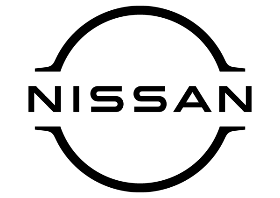 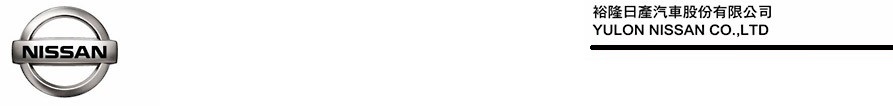 NISSAN ALL NEW SENTRA「黑帶魅力版」熱銷搶購一空 限量追加200台 恭賀年度代言人楊勇緯勇奪阿布達比柔道大滿貫賽金牌 展現「王者之風」  
    裕隆日產汽車11月3日推出 NISSAN ALL NEW SENTRA 黑帶魅力版，限量300台全新上市，並正式公布邀請奧運柔道男神楊勇緯擔任 NISSAN ALL NEW SENTRA 年度代言人。黑帶魅力版擁有「黑帶外在、魅力內在」的王者時尚霸氣感，更於上市一個月300台熱銷搶購一空。楊勇緯「王者之風」的精準代言，得到消費者認同，搭配 NISSAN 烹派豪禮購車優惠，深受消費者喜愛，讓 ALL NEW SENTRA 11月份銷售較上個月成長30%，成績表現亮眼(註1)，楊勇緯於11月19日登上世界排名第一，不負眾望更於11月26日勇奪阿布達比柔道大滿貫賽金牌，兼具帥氣外型及柔道之王的實力，展現 NISSAN ALL NEW SENTRA 省油、安全、顏值的「王者之風」。NISSAN ALL NEW SENTRA 自改款上市以來廣受好評，「省油、安全、顏值」的產品力及完美流線跑格的車身設計，在中型房車市場上備受台灣消費者喜愛。裕隆日產為回饋消費者及恭賀NISSAN ALL NEW SENTRA年度代言人楊勇緯勇奪阿布達比柔道大滿貫賽金牌，ALL NEW SENTRA 黑帶魅力版12月1日起限量追加200台，延續配備升級不加價優惠，再享NISSAN烹派豪禮購車優惠及舊換新76.4萬元起超值價(註2)。為呈現ALL NEW SENTRA王者之風的時尚霸氣感，即日起推出個性魅力車貼，全面採用3M原廠專用膠膜2080系列，原價10,000元，限時專屬優惠價6,800元(註3)。自即日起至2021年12月30日止，入主 ALL NEW SENTRA，再享「NISSAN烹派豪禮」SHARP Healsio 水波爐、5千元現金(或等價振興券)升級4萬配件金、高額分期0利率、舊換新5萬元優先領，更享68無限里程延長保固等超狂烹派豪禮，讓消費者輕鬆入主，同步享受健康自煮生活(註4)。黑帶魅力版熱銷搶購 限量追加200台    NISSAN ALL NEW SENTRA 擁有令人驚艷的油耗表現，兼具智能、安全、動能與科技安全防護，加上超高顏值外型，以「省油、安全、顏值」產品優勢成功凝聚「王者之風」的產品定位，贏得廣大消費者的熱愛與肯定。2021年11月3日推出 ALL NEW SENTRA 黑帶魅力版限量300台，外觀設計以雙色敞篷車頂，搭配鏡面黑化的前後保桿飾條、鏡面黑化鋁圈及鏡面黑化水箱護罩，強化整體車身風格；內裝升級Xmiro電子智慧後視鏡、個性風格的橘黑TWO TONE內裝設計及炫彩七色氣氛燈。首批 ALL NEW SENTRA 黑帶魅力版限量300台已全數銷售一空，裕隆日產汽車為感謝消費者支持，好評再追加 ALL NEW SENTRA 黑帶魅力版限量200台，延續配備升級不加價優惠，再享 NISSAN烹派豪禮購車優惠及舊換新76.4萬元起超值價。為回饋消費者支持，裕隆日產更強化 ALL NEW SENTRA 王者之風的時尚霸氣感，推出個性魅力車貼，全面採用3M原廠專用膠膜2080系列，原價10,000元，限時專屬優惠價6,800元，以3.5mm鑄造式膠膜可高度服貼車體的膠膜設計，讓 ALL NEW SENTRA 帥氣有型的同時，更享有高品質保障。柔道男神楊勇緯阿布達比大滿貫賽勇奪金牌 展現「王者之風」裕隆日產邀請奧運柔道男神楊勇緯擔任 NISSAN ALL NEW SENTRA 年度代言人，楊勇緯的年輕帥氣、柔道訴求的借力使力、以柔克剛的技法，與 ALL NEW SENTRA 的產品特點不謀而合。因此，ALL NEW SENTRA 王者之風的產品力，透過楊勇緯的詮釋，更能精準、明確傳達給消費者。楊勇緯於11月19日登上世界排名第一，不負眾望更於11月26日勇奪阿布達比柔道大滿貫賽金牌，兼具帥氣外型及柔道之王的實力，展現 NISSAN ALL NEW SENTRA 省油、安全、顏值的「王者之風」。限時入主享NISSAN烹派豪禮購車優惠    NISSAN為感謝廣大車主長期支持與愛護並響應政府振興政策，於歲末時節限時推出「NISSAN烹派豪禮」購車優惠專案，自2021年12月1日起至12月30日止，凡入主NISSAN ALL NEW SENTRA 黑帶魅力版，即贈SHARP Healsio 水波爐乙台，再享5千元現金(或等價振興券)升級4萬配件金、高額分期0利率、舊換新5萬元優先領，及68無限里程延長保固等超狂烹派豪禮。誠摯邀請消費者親臨全國 NISSAN 展示中心，親身感受 NISSAN ALL NEW SENTRA 黑帶魅力版「黑帶外在、魅力內在」王者時尚的霸氣感及超強產品力。詳細資訊請參閱NISSAN官網http：//www.nissan.com.tw(註5)。註1：本銷售數據為監理所提供之數據交換資料，另10月ALL NEW SENTRA具體數字為掛牌584台；11月掛牌760台。註2：NISSAN ALL NEW SENTRA黑帶魅力版購車優惠活動說明如下：(政府)舊換新76.4萬元起超值價，係指於民國(下同)110年12月1日起至12月日止下訂裕隆日產公司(下稱NISSAN) ALL NEW SENTRA黑帶魅力版並完成領牌程序者，可享以原價(81.4萬元起)並獲得政府補助貨物稅補助5萬元後減免之金額。本新聞稿內所述規格及配件及各車型之實際規格、配備及車色，概以實車為準；各配備之作動可能有其條件限制及安全警告，商品規格說明受限於廣告篇幅亦可能未盡完整，消費者於購買前務必洽詢NISSAN展示中心或參閱NISSAN官網、使用手冊或配備說明書詳閱相關說明。本新聞稿所示金額均為新臺幣。註3： ALL NEW SENTRA個性魅力車貼優惠專案相關說明： 本專案限時專屬優惠期間為110年12月1日起至12月30日止。僅限於NISSAN原廠車漆車輛適用；若車輛有經重新烤漆，可能有不適用之情況，須由NISSAN各服務廠進行最終判定。本專案限時專屬優惠價6,800元為基本施工價格。因車身漆面狀況不同，須視您愛車漆面狀況酌收車輛車身美容費用；因車貼作業需於專業場域施工，建議車主可事先與保養場預約，安排至指定地點施工。為確保車貼貼附品質，車身鍍膜與魅力個性車貼請擇一施作。ALL NEW SENTRA 魅力個性車貼之外觀、顏色、實際規格及配備功能等完整內容，請洽詢NISSAN展示中心或參閱NISSAN 官網相關說明。註4：「NISSAN烹派豪禮」購車優惠專案相關說明：本專案活動期間為即日起至110年12月30日止。本專案之適用對象為活動期間內下訂NISSAN國產全車系及NEW JUKE並完成領牌程序者，方具備本專案活動優惠資格。ALTIMA、370Z、GT-R、LEAF及大宗批(標)售車、政府機關標案、營業用車不適用之。於本專案活動期間內訂購NISSAN國產全車系及NEW JUKE，完成領牌者於交車時可獲得SHARP水波爐(型號AX-AS6T(R))乙台(或兌換憑證乙張)，限時優惠，敬請把握。領取方式：交車時NISSAN經銷公司將親送SHARP水波爐(型號AX-AS6T(R))或提供其兌換憑證乙張，獲得兌換憑證者，待通知後可攜兌換憑證至原購車經銷公司營業所或指定地點於兌換期限前進行兌換，逾期視為自動放棄。兌換憑證若未蓋NISSAN經銷公司章、影印變造或偽造、塗改者，視為無效憑證；兌換憑證遺失或毀損至無法辨識經銷公司章程度者，視為作廢恕不補發。贈品以實物為準，恕不接受更換或折抵現金或找零。本贈品之相關權利請參考台灣夏普官網，贈品若有任何疑問請逕洽台灣夏普客服專線0809-090-510，NISSAN不負任何贈品瑕疵擔保及維護責任。「5千元現金(或等價振興券)升級4萬配件金」係指消費者於活動期間內購車時，可以現金5千元或5千元面額振興五倍券加購總價值4萬元NISSAN原廠選配件。一台車限加購乙次，總價值與加購金之差額不得折現。配件金限購NISSAN指定零配件，且不可要求轉換、兌換現金或找零；其他詳細交易條件請洽NISSAN各經銷公司。振興五倍券之使用方式依政府公告之相關規定辦理。「高額分期0利率」係指分期付款專案，需搭配指定分期專案，各期款項依指定貸款企業之規定，頭期款金額成數將視買賣雙方之交易條件及結果而定，NISSAN各經銷公司及指定貸款企業保有審核及最後核准與否之權利。本專案亦有相關授信條件與結清限制，且不得與其他貸款優惠專案併用。分期付款與現金付款之建議售價相同，但實際交易價格由買賣雙方各自依交易條件內容協商議定之。另各車型所搭配之分期零利率購車優惠方案各不相同，現金優惠購車總價與零利率分期購車總價係有價差。詳細交易條件請洽NISSAN各經銷公司，NISSAN及各經銷公司並保留最後核准與否權利。「舊換新5萬元優先領」係指於本專案活動期間下訂新車並完成領牌且符合貨物稅條例換購新車退還減徵新車貨物稅5萬元資格者，補助與否以政府最終審核為準，相關程序及內容詳見NISSAN官網或洽詢NISSAN展示中心。國產車ALL NEW SENTRA、KICKS、X-TRAIL、TIIDA更享68無限里程延長保固：限於活動期間內下訂且完成新車領牌者，公司車(限指定駕駛)、大宗批(標)售、租賃車、營業車、政府機關及台灣本島以外地區不適用。「68無限里程延長保固」係指6大系統8年(不限里程)延長保固，延長保固之會員車主需配合至少每6個月或每1萬公里至NISSAN服務廠實施定期保養，並每年於NISSAN經銷公司投保該保險專案配合之指定保險公司之強制險及1千元以上任意主險，詳細之權利與義務請洽各經銷公司或參閱NISSAN官網網頁說明。註5：本專案所有活動詳情及條件請洽NISSAN展示中心，車款資訊請參考NISSAN官網或洽詢服務專線0800-088-888，NISSAN及各經銷公司擁有修改、變更活動及優惠內容之權利。# # #聯絡方式：裕隆日產汽車股份有限公司公關室媒體專線：0800-371-171公司網站：www.nissan.com.tw